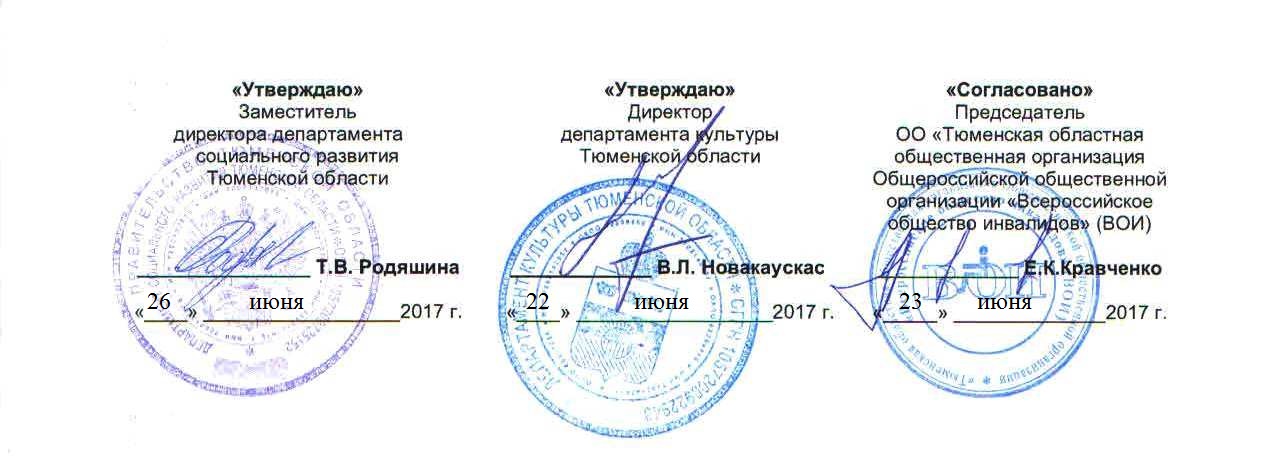 Положениеобластного фестиваля социокультурной анимации«ТВОРЧЕСТВО  ДЛЯ   ВСЕХ»г. Тюмень, 2017 г.ПоложениеОбластного фестиваля социокультурной анимации«ТВОРЧЕСТВО  ДЛЯ   ВСЕХ»Фестиваль «Творчество для всех» (далее – Фестиваль) объединяет различные направления социокультурной анимации, основанной на современных технологиях (социальных, культуротворческих, педагогических, психологических и т.п.), обеспечивающих преодоление социального и культурного отчуждения людей с инвалидностью. Учредители ФестиваляДепартамент культуры Тюменской области;Департамент социального развития Тюменской области;Общественная организация «Тюменская областная общественная организация Общероссийской общественной организации «Всероссийское общество инвалидов» (ВОИ).Организаторы ФестиваляОбщественная организация «Тюменская областная общественная организация Общероссийской общественной организации «Всероссийское общество инвалидов» (ВОИ);АУ СОН ТО «Областной центр реабилитации инвалидов»;АУ СОН ТО «Областной реабилитационный центр «Родник».Цели и задачи Фестиваля	Целью проведения Фестиваля является социальная адаптация и реабилитация инвалидов средствами культуры и искусства.	Задачи Фестиваля:Создание благоприятных условий для выявления, развития и реализации творческого потенциала людей с инвалидностью;Профессиональное совершенствование специалистов анимационной деятельности в организации досуга людей с ограниченными возможностями здоровья;Формирование инновационных методов взаимодействия органов государственной власти и общественных объединений в сфере социокультурной реабилитации инвалидов;Повышение престижа семьи и популяризация семейных ценностей, распространение положительного опыта семейного воспитания, ответственного родительства;Содействие формированию толерантного общественного самосознания.Руководство фестивалемРуководство Фестивалем осуществляется на первом этапе -  территориальными оргкомитетами, на втором и третьем областных этапах – областным оргкомитетом.В состав оргкомитетов включаются представители органов местного самоуправления, социальной защиты населения, образования, культуры, общественных организаций инвалидов, учреждений молодежной политики, дополнительного образования и социального обслуживания населения.5. Структура фестиваляЭто большая социокультурная программа, которая включает в себя:Организацию и проведение районных (городских) этапов с целью отбора участников областных этапов Фестиваля;Проведение независимых конкурсов Фестиваля (конкурс изобразительного и декоративно-прикладного творчества, конкурс исполнительского искусства, конкурс литературного творчества, конкурс молодых семей, конкурс ведущих игровых программ);Награждение Лауреатов Фестиваля (победителей конкурсов) на итоговом Гала-концерте;Культурно-просветительные мероприятия для участников Фестиваля;Продвижение Лауреатов Фестиваля для участия в профессиональных фестивалях и конкурсах различного уровня.Порядок проведения Фестиваля6.1. Фестиваль проводится в четыре этапа по каждому конкурсу: I этап– районный (городской), в ходе которых определяются участники областного заочного этапа каждого конкурса;II этап – заочный областной по каждому конкурсу, по итогам которых жюри определяет участников очных конкурсов фестиваля;III этап – очный областной по каждому конкурсу, по итогам которых жюри определяет победителей и участников заключительных мероприятий фестиваля;IV этап - заключительные мероприятия фестиваля, гала-концерт, награждение победителей. 6.2 Конкурсы Фестиваля (заочный областной этап):июнь 2017 года - конкурс молодых семей (конкурс презентаций);июнь-ноябрь 2017 года - литературный конкурс (конкурс работ);июнь-ноябрь 2017 - конкурс работ ИЗО и ДПИ (конкурс по фотографиям работ);сентябрь-ноябрь 2017 года - конкурс ведущих игровых программ для людей с ограниченными физическими возможностями «Затея» (конкурс сценариев).6.3  Конкурсы Фестиваля (очный областной этап):12-13 июля 2017 года - конкурс молодых семей (г. Тюмень);5-6 декабря 2017 года - конкурс ведущих игровых программ для людей с ограниченными физическими возможностями «Затея» (показ игровых программ, г. Тюмень);5-6 декабря 2017 года – литературный конкурс «Я-автор» (литературная гостиная, г. Тюмень);5-6 декабря 2017 года - конкурс работ ИЗО и ДПИ (выставка, г. Тюмень);5-6 декабря 2017 - конкурс исполнительских видов искусства (концерт, г. Тюмень).6.4 Заключительные мероприятия фестиваля, гала-концерт, 5-6  декабря 2017 г.  (г. Тюмень).7. Условия участия в конкурсахУчастники с психическими заболеваниями к участию в Фестивале социокультурной анимации не допускаются!           7.1 Конкурс молодых семей	Участники конкурса – молодые семьи, в которых один или оба супруга имеют инвалидность, а возраст одного из супругов не превышает 35 лет. 	Районный (городской) этап конкурса проводится в городах и районах области, основной задачей которого является отбор семьи-кандидата для участия в областном конкурсе молодых семей.Комплект заявки на участие принимается до 30 июня 2017 г. по адресу г. Тюмень, 625001, ул. Уральская, 60, ТООО ВОИ, т. (3452) 43-11-54,  e-mail: voi72@bk.ru:Сопроводительное письмо направляющей организации.Заявка на участие, заполненная на всех членов семьи, участвующих в конкурсе (Приложение 1),Согласие на обработку персональных данных, заполненные на всех членов семьи, участвующих в конкурсе (Приложение 6).Презентация семьи «Семейная летопись» (в электронном виде) - описание истории семьи, семейные и родословные традиции, семейные династии, старые фотографии, семейные реликвии, семейное творчество и пр. Презентация может быть выполнена в форме описания (эссе, рассказ, репортаж), видео (домашний фильм, телерепортаж, видео-очерк продолжительность до 5 минут), фотоальбомы, плакаты, схемы, коллажи, компьютерные презентации и т.п.По итогам конкурса презентаций «Семейная летопись», будут определены участники областного этапа, которые получат приглашение-вызов на участие в очном этапе конкурса (12-13 июля 2017 года, г. Тюмень).Областной этап конкурса включает в себя различные конкурсы, по итогам которых будут определены победители конкурса семей. Заранее готовиться к конкурсам не нужно, кроме визитки-приветствия.Визитка-приветствие – представление семьи (жизненное кредо, семейные традиции и истории и т.п.) в свободной форме (театральная миниатюра, музыкальная композиция, стихотворение, танец и т.п.) не более 5 мин. Критерии оценки визитки: находчивость и взаимопонимание; креативность; музыкальное сопровождение; юмор; художественное оформление; участие в номинациях всех членов семьи.Победители областного этапа примут участие в заключительных мероприятиях Фестиваля. 7.2. Конкурс ведущих игровых программ для людейс ограниченными физическими возможностями «Затея»Участники конкурса -  аниматоры, исполнители и ведущие игровых программ, организаторы досуга, работники культурно-досуговых учреждений, учреждений органов социальной защиты населения, школ, санаторно-курортных учреждений, спорта и туризма, учреждений дополнительного образования детей и молодежи, студенты ВУЗов, специалисты по работе с инвалидами и др. На Фестиваль представляются анимационные, интерактивные и игровые программы для взрослой аудитории (старше 18 лет). Районный (городской) этап конкурса проводится в городах и районах области, в ходе которого определяются участники областного заочного этапа конкурса «Затея».Комплект заявки на участие в областном заочном этапе конкурса принимается до 1 ноября 2017 г. по адресу г. Тюмень, ул. Уральская, 60, ТООО ВОИ, т. (3452) 43-11-54, e-mail: voi72@bk.ru:1. Сопроводительное письмо направляющей организации;Заявка на участие (Приложение 2);Согласие на обработку персональных данных (Приложение 6);Сценарий игровой программы (в электронном виде).Требования к оформлению сценария:           1. Титульный лист (учреждение, название игровой программы, авторы (составители), исполнители программы: Ф.И.О.; должность, квалификационная категория, звание).           2. Пояснительная записка к сценарию (тема, идея, цель, сценарный (сюжетный) ход, специфика), условия и особенности реализации игровой программы, количество ведущих программы, персонажи.           3. Список реквизита, декорации, дидактический материал, использованная литература и т.д.После просмотра и оценки представленных сценариев жюри определяет участников очного конкурса Фестиваля, которые получат официальные приглашения-вызовы.Победители заочного конкурса демонстрируют свои игровые программы на заключительных мероприятиях Фестиваля в формате тематического шоу аниматоров. Продолжительность показа не более 10 минут.7.3 Литературный конкурс «Я - автор»В конкурсе принимают участие авторы с инвалидностью в возрасте старше 18 лет.Конкурс проводится в двух номинациях: проза (любые жанры) и поэзия (любые жанры). Для участия в областном этапе конкурса, авторы до 1 ноября 2017 года направляют на электронный адрес оргкомитета фестиваля voi72@bk.ru. с пометкой «Я – автор»:           1. Согласие на обработку персональных данных (Приложение 6);           2. Свои работы:проза - не более 15 печатных страниц (1-2 рассказа, очерка, эссе);поэзия - не более 5 печатных страниц (3-5 стихотворений).           3. Фотографию автора;  4. Биографические данные с указанием даты рождения, адреса, телефона, образования, группы инвалидности, сведения об участии в творческих конкурсах, о наградах и призовых местах, публикациях.После просмотра и оценки представленных работ жюри определяет участников заключительных мероприятий Фестиваля, которые получат официальные приглашения-вызовы.Результаты конкурса будут представлены на сайте www. voi-72.ru.Конкурс работ ИЗО и ДПИУчастники конкурса – люди с инвалидностью старше 18 лет. Номинации конкурса:Изобразительное искусство – (живопись, графика, скульптура и т.п.);Декоративно-прикладное творчество – (ковроткачество, резьба по дереву, роспись по дереву и ткани, плетение из лозы, изготовление из лоскута, керамика, чеканка, работа с берестой, работа с костью, кожаная пластика, бисероплетение и др).Для участия в областном этапе конкурса, авторы до 1 ноября 2017 года направляют на электронный адрес оргкомитета фестиваля voi72@bk.ru.:1. Заявка на участие в конкурсе (Приложение 4);2. Согласие на обработку персональных данных (Приложение 6);3. Фотографии или сканы работПодготовка работ к  отправке электронным способом:Авторская работа предварительно сканируется или фотографируется и сохраняется в электронном формате, с расширением .jpg Фото или скан работы, сохранить под названием: «Фамилия имя автора, Район, Возраст, Название картины, Техника исполнения», например: "Иванова Ирина, Ишимский район, 25 лет, Зимние забавы, масло».После просмотра и оценки представленных работ жюри определяет участников заключительных мероприятий Фестиваля, которые получат официальные приглашения-вызовы.Работы, поданные на конкурс, и результаты конкурса будут представлены на сайте www. voi-72.ru.7.5 Конкурс исполнительских видов искусствУчастники конкурса – люди с инвалидностью старше 18 лет. Номинации конкурса:Вокал  (классическое, народное, эстрадное пение и авторская     песня); Хореография (народный, современный, спортивно-бальный    танец, танцы на колясках);Оригинальный жанр  (пантомима, цирковое искусство и др.);Исполнение на музыкальных инструментах;Художественное чтение.	Районный (городской) этап конкурса проводится в городах и районах области, основной задачей которого является отбор кандидатов для участия в областном конкурсе.Комплект заявки на участие в областном этапе конкурса принимается до 1 ноября 2017 г. по адресу г. Тюмень, ул. Уральская, 60, ТООО ВОИ, e-mail: voi72@bk.ru:	1. Заявка на участие (Приложение 5);	2.Протокол районного (городского) этапа конкурса исполнительских видов искусств (Приложение 3);	3. Согласие на обработку персональных данных (Приложение 6).	После окончания приема заявок участникам будет направлено приглашение-вызов на участие в областном этапе (декабрь 2017 года, г. Тюмень).	Победители областного этапа конкурса примут участие в заключительных мероприятиях Фестиваля.Заключительные мероприятия ФестиваляПРОГРАММА1 день2 деньВ программе возможны изменения!Оргкомитет ФестиваляРуководство подготовкой и проведением Фестиваля осуществляется Организационным комитетом (далее - оргкомитет), который является постоянно действующим органом Фестиваля. Оргкомитет избирается на срок проведения Фестиваля и обеспечивает подготовку и проведение конкурсных программ и культурно-просветительных мероприятий Фестиваля.К полномочиям Оргкомитета относится:- разработка концепции и тематики Фестиваля;- разработка Положения о Фестивале, внесение изменений и дополнений в Положение;- разработка программы мероприятий Фестиваля;- утверждение состава профессионального Жюри;- планирование и координация работы Фестиваля;- участие в подведении итогов Фестиваля.Поощрение участников фестиваляОценка работ и выступлений осуществляется профессиональным Жюри, состав которого утверждается оргкомитетом Фестиваля.Итоги подводятся независимо по каждому конкурсу. Победители каждого конкурса награждаются Дипломами I, II, III степени, памятными сувенирами.Участники очного областного этапа конкурсов фестиваля награждаются грамотами участника и памятными сувенирами.По решению оргкомитета учреждаются специальные призы.ФинансированиеФинансирование и организация первых этапов Фестиваля, организация подготовки (репетиции, костюмы и т.п.) участников областных конкурсов, транспортное обслуживание инвалидов для участия в областных и заключительных мероприятиях Фестиваля производится за счет средств муниципальных районов (городских округов) Тюменской области.Финансирование мероприятий областного этапа фестиваля осуществляется за счет средств, выделенных Департаментом культуры Тюменской области в соответствии с Порядком предоставления субсидий из бюджета Тюменской области социально ориентированным некоммерческим организациям, утвержденным постановлением Правительства Тюменской области от 17.10.2011 № 363-п, в рамках государственной программы Тюменской области «Развитие отрасли «Социальная политика» до 2020 года по приоритетному направлению «Деятельность в области культуры, искусства и содействия указанной деятельности, а также содействие духовному развитию личности» и за счет собственных средств Общественной организацией «Тюменская областная общественная организация Общероссийской общественной организации «Всероссийское общество инвалидов» (ВОИ).     Приложение 1к Положению областного фестивалясоциокультурной анимации «Творчество  для всех»ЗАЯВКАна участие в областном конкурсе молодых семейПриложение 2к Положению областного фестивалясоциокультурной анимации «Творчество для всех»ЗАЯВКАна участие в областном конкурсе ведущих и исполнителей игровых программ  для людей с ограниченными физическими возможностями «Затея»Внимание! Анкета заполняется на каждого исполнителя игровой программы!Оформляется на бланке командирующей организацииК заявке прилагается сценарий игровой программы.Приложение 3к Положению областного фестивалясоциокультурной анимации «Творчество  для всех»Протокол__________________ районного (городского, окружного) этапаконкурса исполнительского и прикладного творчества среди людей с инвалидностью«_____»_____________2017 г. 				                 Место проведения(село, город)Жюри в составе:Ф.И.О., должность, звание. (Например: Иванов И.И. – председатель жюри, директор Дома культуры.1. Отсмотрев номера участников конкурсного концерта, приняло решение в номинации ________________ присудить:1 место – Ф.И.О., дата рождения, группа инвалидности, диагноз, жанр, техника исполнения, название номера2 место – Ф.И.О., дата рождения, группа инвалидности, диагноз, жанр, техника исполнения, название номера3 место – Ф.И.О., дата рождения, группа инвалидности, диагноз, жанр, техника исполнения, название номераОтсмотрев работы, представленные на выставке, приняло решение в номинации _________________________ присудить:1 место - Ф.И.О., дата рождения, группа инвалидности, диагноз, название и техника исполнения работы2 место - Ф.И.О., дата рождения, группа инвалидности, диагноз, название и техника исполнения работы3 место - Ф.И.О., дата рождения, группа инвалидности, диагноз, название и техника исполнения работыПредседатель жюри __________________________Члены жюри: _________________________________________________________Руководитель __________________________/___________________/М.П.Приложение 4к Положению областного фестивалясоциокультурной анимации «Творчество для всех»ЗАЯВКА________________________________________района (города)на участие  в областном конкурсе работ ИЗО и ДПИ среди людей с ограниченными возможностями здоровьяПримечание: Обязательно указать контактный телефон участника или родителей. Приложение:  Фотографии творческих работ ИЗО и ДПИ в электронном виде.Приложение 5к Положению областного фестивалясоциокультурной анимации «Творчество для всех»ЗАЯВКА ________________________________________ района (города)на участие  в областном конкурсе исполнительских видов искусствасреди людей с инвалидностьюПримечание: Обязательно указать данные руководителя (Ф.И.О.) и его контактный телефон. Руководитель командирующей организации                         __________________                                    Ф.И.О.                                                                                                        подпись, печатьПриложение 6к Положению областного фестивалясоциокультурной анимации «Творчество для всех»Согласиена обработку персональных данных участника Областного  фестиваля социокультурной анимации «Творчество для всех-2017»Я, _______________________________________________________________________________________________,                                                                                                          (фамилия, имя, отчество субъекта)зарегистрированный (ая) по адресу: _____________________________________________________________________________________________________________________________________________________________________________________документ, удостоверяющий личность:__________________________________________________________________________                                                                                                                        (указать вид документа, удостоверяющего личность)серия __________________ №__________________, выдан ________________________________________________________                                                                                                                                                                                     (когда и кем выдан)свободно, своей волей и в своем интересе даю согласие уполномоченным должностным лицам  ОО «Тюменская областная общественная организация Общероссийской общественной организации «Всероссийское общество инвалидов» (ВОИ) (далее - оператор), расположенной по адресу: город Тюмень, улица Уральская, 60/1на обработку следующих моих персональных данных: фамилия, имя, отчество, паспортные данные, данные ИНН, СНИЛС, группа инвалидности, номер справки МСЭ, контактный телефон.Я даю согласие на обработку вышеуказанных персональных данных исключительно в целях:- участие в Областном фестивале социокультурной анимации «Творчество для всех».Настоящим я даю свое согласие на обработку и размещение в сети Интернет, в СМИ для неограниченного круга пользователей фото и видеоматериалов с моим участием, полученных в ходе проведения фестиваля. Настоящее согласие предоставляется мной на осуществление следующих действий в отношении моих персональных данных, которые необходимы для достижения указанных выше целей: автоматизированную, а также без использования средств автоматизации, обработку, включая сбор, запись, систематизацию, накопление, хранение, уточнение (обновление, изменение), извлечение, использование, передачу (распространение, предоставление, доступ), обезличивание, блокирование, удаление, уничтожение.Я проинформирован(а), что оператор гарантирует обработку моих персональных данных и персональных данных несовершеннолетнего субъекта в соответствии с действующим законодательством Российской Федерации, Положением об обработке персональных данных Оператора.Я ознакомлен(а) с тем, что:настоящее согласие действует с даты его подписания и до 31.12.2017 г.настоящее согласие может быть отозвано на основании моего письменного заявления в произвольной форме;в случае отзыва согласия на обработку персональных данных оператор вправе продолжить обработку персональных данных без моего согласия при наличии оснований, указанных в пунктах 2 - 11 части 1 статьи 6, части 2 статьи 10 и части 2 статьи 11 Федерального закона от 27.07.2006 № 152-ФЗ «О персональных данных».Дата начала обработки персональных данных:                       «____» ______________20___г.                                                                                                                                                             (число, месяц, год)                                                      ____________________________/_____________________________________                                                                                                                                              (подпись, расшифровка подписи)                                                                                                                       9.00-12-00Заезд в ОРЦ «Родник», регистрация  участников конкурса исполнительских видов искусства, победителей заочных этапов литературного  конкурса «Я - автор», конкурса ИЗО и ДПИ, конкурса ведущих игровых программ.10.00-12.00Репетиции. Оформление выставки.12.00-13.00Обед13.00-14-00Торжественное открытие Фестиваля. 14.00–17-00Конкурсная программа исполнительских видов искусства.17.00– 18.00Презентация выставки работ ИЗО и ДПИ.18.00-19.00Ужин19.00-21.00Развлекательная программа «Аниматор-шоу»8.00-9.00Завтрак9.00-12.00Творческие мастерские, литературная гостиная12.00-14.00Репетиции (для участников Гала-концерта)12.00-13.00Обед14.00-16.00Гала-концерт. Награждение победителей.16.00Отъезд участников.ФИО УЧАСТНИКОВ ФЕСТИВАЛЯ: ФИО УЧАСТНИКОВ ФЕСТИВАЛЯ: ФИО УЧАСТНИКОВ ФЕСТИВАЛЯ: ФИО УЧАСТНИКОВ ФЕСТИВАЛЯ: СупругСупругаДетиВОЗРАСТ (дата рождения): ВОЗРАСТ (дата рождения): ВОЗРАСТ (дата рождения): ВОЗРАСТ (дата рождения): СупругСупругаДетиГРУППА ИНВАЛИДНОСТИ (если есть):ГРУППА ИНВАЛИДНОСТИ (если есть):ГРУППА ИНВАЛИДНОСТИ (если есть):ГРУППА ИНВАЛИДНОСТИ (если есть):СупругСупругСупругСупругаСупругаСупругаДетиДетиДетиСЕМЕЙНЫЙ СТАЖ: (дата регистрации брака):СЕМЕЙНЫЙ СТАЖ: (дата регистрации брака):СЕМЕЙНЫЙ СТАЖ: (дата регистрации брака):СЕМЕЙНЫЙ СТАЖ: (дата регистрации брака):ДОМАШНИЙ АДРЕС: ДОМАШНИЙ АДРЕС: ДОМАШНИЙ АДРЕС: ДОМАШНИЙ АДРЕС: КОНТАКТНЫЕ ТЕЛЕФОНЫ, АДРЕС ЭЛЕКТРОННОЙ ПОЧТЫ: КОНТАКТНЫЕ ТЕЛЕФОНЫ, АДРЕС ЭЛЕКТРОННОЙ ПОЧТЫ: КОНТАКТНЫЕ ТЕЛЕФОНЫ, АДРЕС ЭЛЕКТРОННОЙ ПОЧТЫ: КОНТАКТНЫЕ ТЕЛЕФОНЫ, АДРЕС ЭЛЕКТРОННОЙ ПОЧТЫ: МЕСТО РАБОТЫ, ОБРАЗОВАНИЕ, ОБЩЕСТВЕННАЯ АКТИВНОСТЬ СУПРУГОВ: МЕСТО РАБОТЫ, ОБРАЗОВАНИЕ, ОБЩЕСТВЕННАЯ АКТИВНОСТЬ СУПРУГОВ: МЕСТО РАБОТЫ, ОБРАЗОВАНИЕ, ОБЩЕСТВЕННАЯ АКТИВНОСТЬ СУПРУГОВ: МЕСТО РАБОТЫ, ОБРАЗОВАНИЕ, ОБЩЕСТВЕННАЯ АКТИВНОСТЬ СУПРУГОВ: СупругСупругСупругаСупругаОСОБЕННОСТИ СЕМЬИ (традиции, увлечения, семейное хобби, семейные 
таланты, семейный бизнес, «секрет семейного счастья»): ОСОБЕННОСТИ СЕМЬИ (традиции, увлечения, семейное хобби, семейные 
таланты, семейный бизнес, «секрет семейного счастья»): ОСОБЕННОСТИ СЕМЬИ (традиции, увлечения, семейное хобби, семейные 
таланты, семейный бизнес, «секрет семейного счастья»): ОСОБЕННОСТИ СЕМЬИ (традиции, увлечения, семейное хобби, семейные 
таланты, семейный бизнес, «секрет семейного счастья»): ПРИНИМАЛА ЛИ РАНЕЕ ВАША СЕМЬЯ УЧАСТИЕ В КОНКУРСЕ СЕМЕЙ?  КОГДА И ГДЕ?ПРИНИМАЛА ЛИ РАНЕЕ ВАША СЕМЬЯ УЧАСТИЕ В КОНКУРСЕ СЕМЕЙ?  КОГДА И ГДЕ?ПРИНИМАЛА ЛИ РАНЕЕ ВАША СЕМЬЯ УЧАСТИЕ В КОНКУРСЕ СЕМЕЙ?  КОГДА И ГДЕ?ПРИНИМАЛА ЛИ РАНЕЕ ВАША СЕМЬЯ УЧАСТИЕ В КОНКУРСЕ СЕМЕЙ?  КОГДА И ГДЕ?КАКИЕ МЕРОПРИЯТИЯ, ВСТРЕЧИ ВАМ БЫЛИ БЫ ИНТЕРЕСНЫ В РАМКАХ КОНКУРСА? КАКИЕ МЕРОПРИЯТИЯ, ВСТРЕЧИ ВАМ БЫЛИ БЫ ИНТЕРЕСНЫ В РАМКАХ КОНКУРСА? КАКИЕ МЕРОПРИЯТИЯ, ВСТРЕЧИ ВАМ БЫЛИ БЫ ИНТЕРЕСНЫ В РАМКАХ КОНКУРСА? КАКИЕ МЕРОПРИЯТИЯ, ВСТРЕЧИ ВАМ БЫЛИ БЫ ИНТЕРЕСНЫ В РАМКАХ КОНКУРСА? ВАШИ ПОЖЕЛАНИЯ, ПРЕДЛОЖЕНИЯ ОРГАНИЗАТОРАМ ФЕСТИВАЛЯ: ВАШИ ПОЖЕЛАНИЯ, ПРЕДЛОЖЕНИЯ ОРГАНИЗАТОРАМ ФЕСТИВАЛЯ: ВАШИ ПОЖЕЛАНИЯ, ПРЕДЛОЖЕНИЯ ОРГАНИЗАТОРАМ ФЕСТИВАЛЯ: ВАШИ ПОЖЕЛАНИЯ, ПРЕДЛОЖЕНИЯ ОРГАНИЗАТОРАМ ФЕСТИВАЛЯ: Ф.И.О. участника:Дата рождения:Образование:Место жительства:Место работы, должностьТелефон (сотовый), (рабочий):                                E-mail:В каких конкурсах ранее принимали участие (лауреаты, дипломанты):Наличие опыта работы с людьми с ограниченными физическими возможностями (на каких мероприятиях, в каких учреждениях, с какой аудиторией)Название игровой программы: Технический райдер:Персонажи игровой программы, количество исполнителейКем  командирован на конкурс(наименование учреждения и ФИО  руководителя, индекс, почтовый адрес, код города и т-факс):Проживание:Прошу забронировать гостиницус  ______   по  ______ 2017 г.Дата и время приезда:автовокзал, ж/д вокзал, транспорт командирующих организацийДата и время отъезда:автовокзал, ж/д вокзал, транспорт командирующих организацийКоличество человек в делегации: №п/пНазвание жанра:-вокал (автор слов, музыки), -хореография, -оригинальный жанр, -исполнение на музыкальных инструментах, -художественное чтение Ф.И.О. исполнителей (полностью)Дата рожденияГруппа инвалид-ности,номер справки МСЭ Диагноз, трудности при передвижении (ВОС, ВОГ, СПОДА)1234 Руководитель